Учебный курс  «Картина мира» Тема: «Лиственные и хвойные растения»                                   Ход занятия:Новый материал.                             Лиственные растения.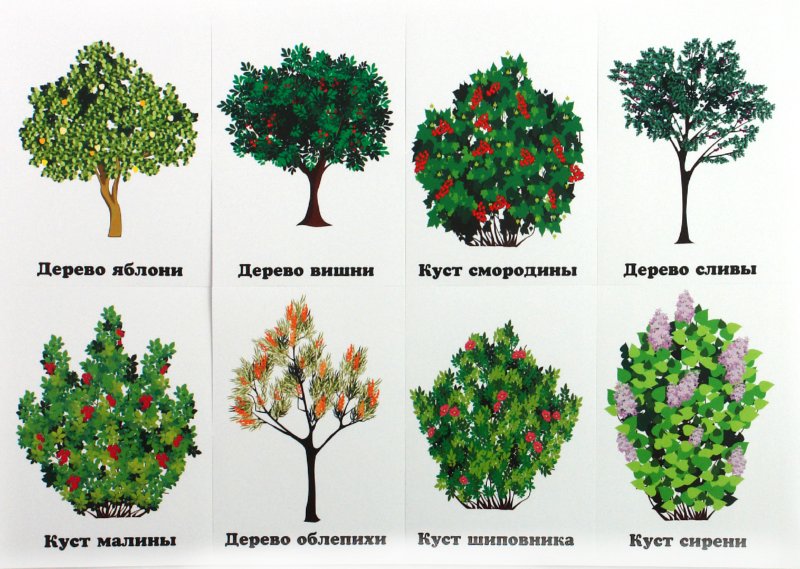 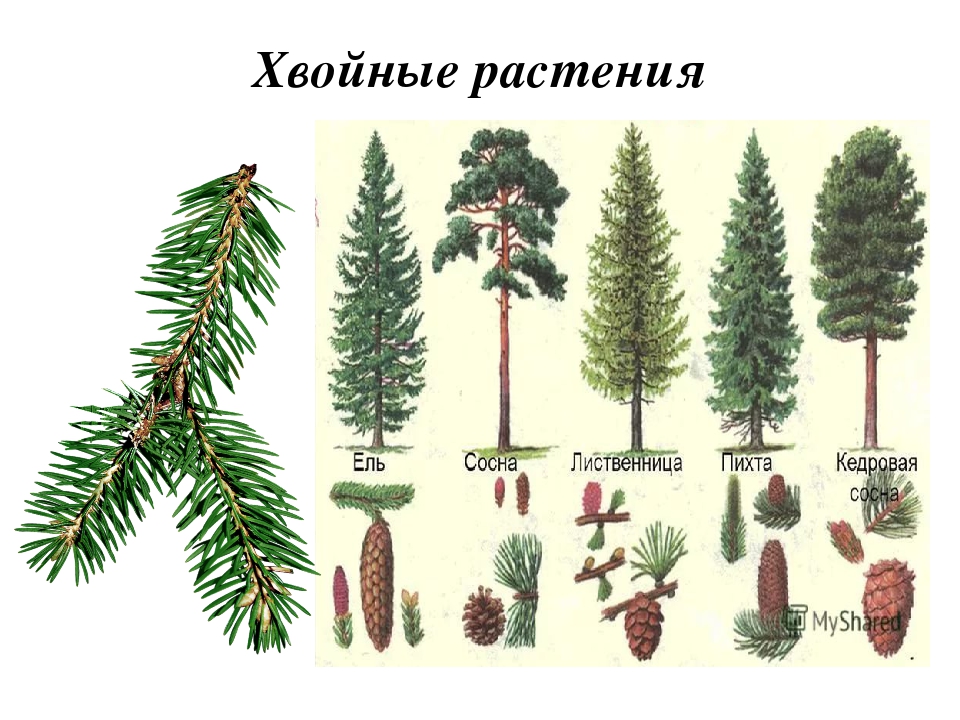 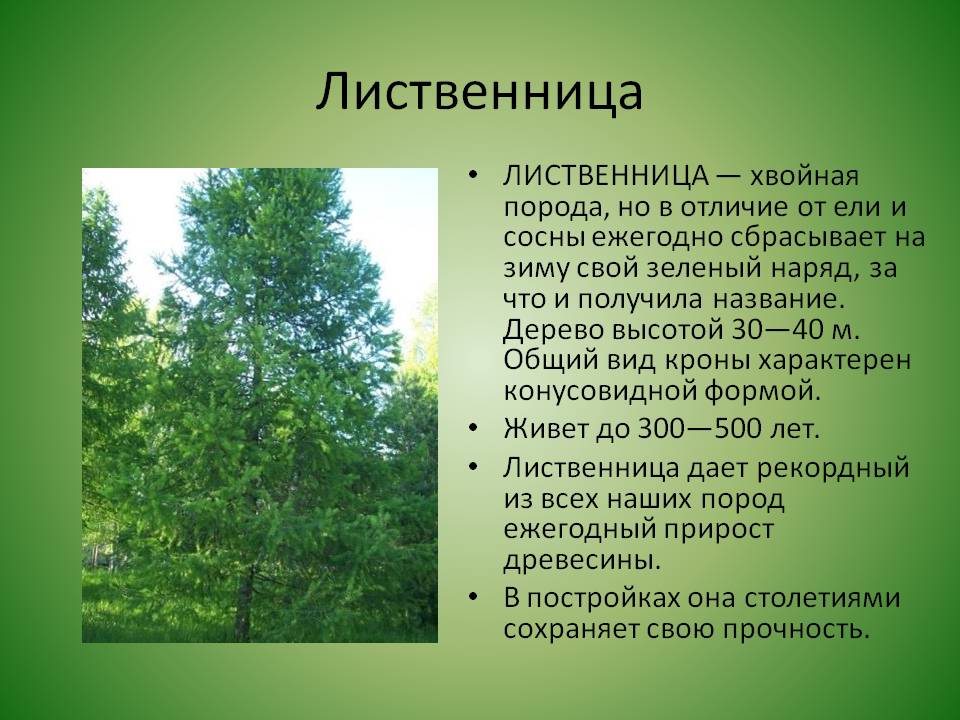 II.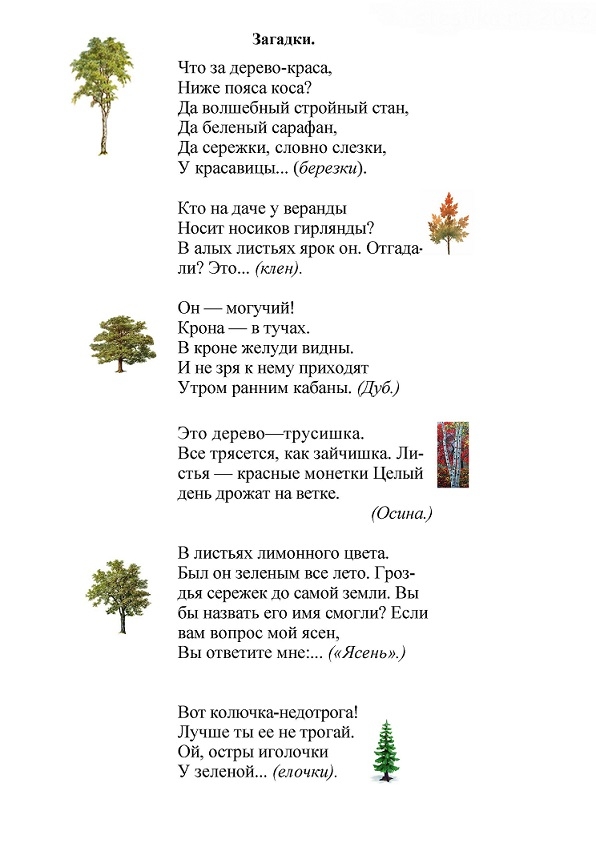 III. Работа по тетради «Знакомимся с окружающим миром» стр. 8- 9- Ответить на вопросы на с. 9Учебный курс  «Математические представления» Тема: Цвета радугиХод занятия: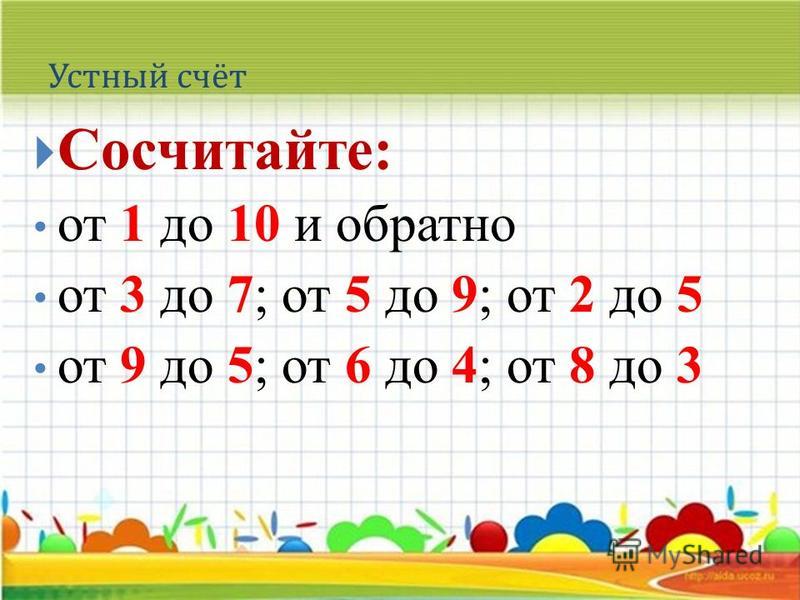 Работа по тетради  «Краткий курс» с. 41    1 )       - Выполнить 1 задание.  а)- прописать цифры;  б)- прописать фигуры на 3 строчке         2)        - Выполнить 2 задание.         3 )       - Сравни.- Запишите равенства и неравенства в рабочую тетрадь и выполни    сравнение.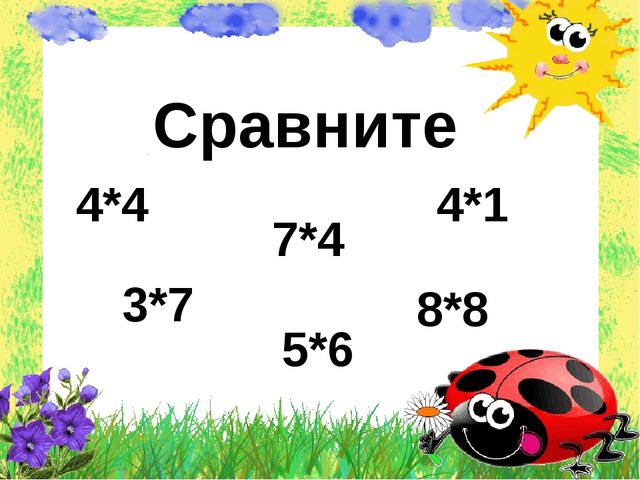                         Заполним таблицу состава числа 7 с. 42- Используя таблицу на с. 42 решить примеры на с.41 №3- Выполнить задание №4 ; № 7 ; № 8Домашнее задание.- Выполнить задание № 5. Раскрасить части целой пирамидки.Учебный курс «Речь и коммуникация»  Тема: « Буквы Д,д; Т,т. Звуки [д],[д’];[т],[т’].»Ход занятия:Чтение изученных слогов.- Прочитайте слоги на с. 22- Прочитайте слоги сл с.24-37II.     Новый материал.                          1 )   Работа по тетради «От А до Я» с. 38   - Выполнить  1 задание.    - С какого звука начинается слово дуб и тыква?     - Выполнить  2 задание.     - Обозначить место звуков  « Д-Дь» , « Т-Ть» под каждой картинкой.      -  Когда слышится твёрдый согласный, то рисовать синий квадратик, а если мягкий , то зелёный.                            2 )    Характеристика звукам.Звук [д]- согласный (потому что встречает препятствие - язык), звонкий (потому что произносится с голосом), твёрдый.Звук [д’]- согласный (потому что встречает препятствие - язык), звонкий (потому что произносится с голосом), мягкий.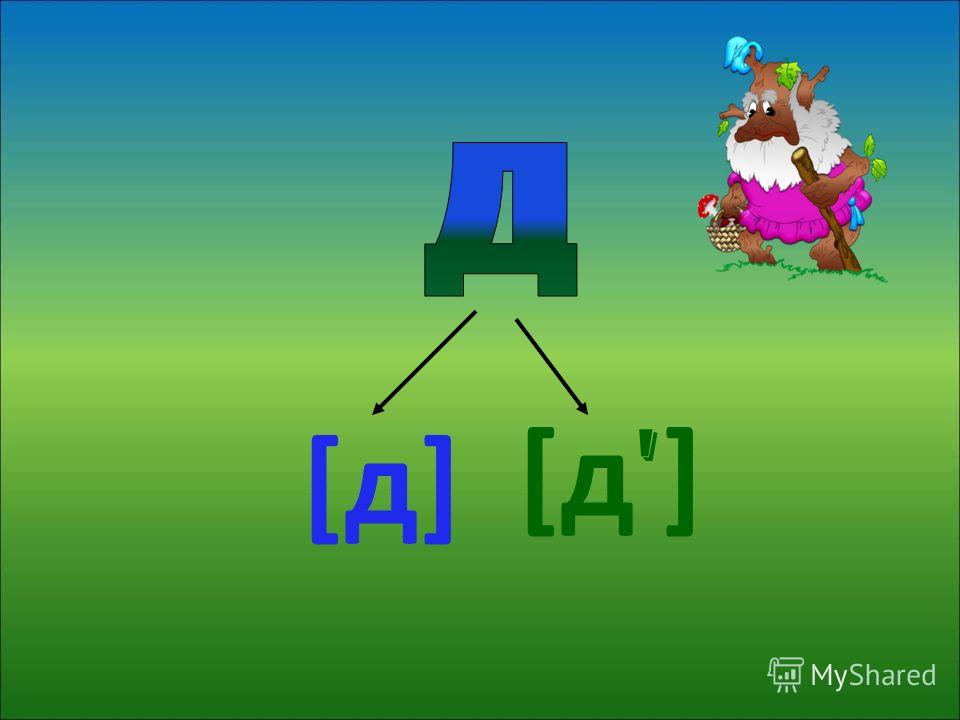 Звук [т]- согласный (потому что встречает препятствие - язык), глухой (потому что произносится без голоса), твёрдый.Звук [т’]- согласный (потому что встречает препятствие - язык), глухой (потому что произносится  без голоса), мягкий.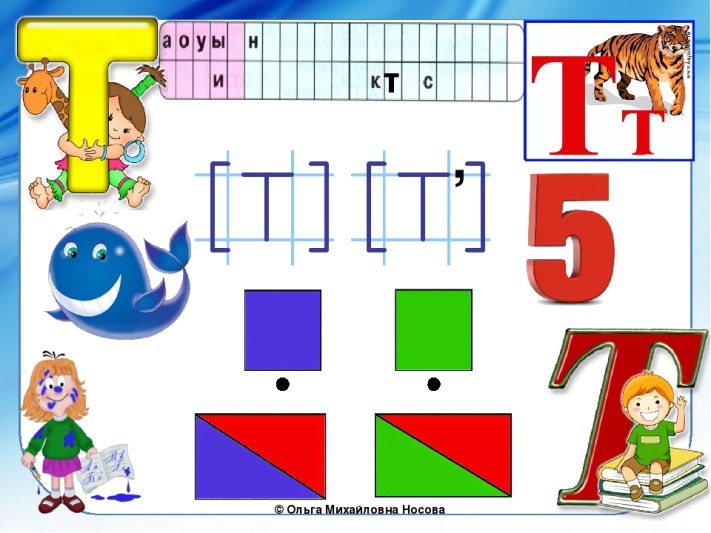                      3 ) Выполнить задание  в тетради с. 39 - Вспомни, какие гласные обозначают твёрдость, а какие мягкость впереди идущего согласного.      - Вставить буквы Д , Т( синим цветом и зелёным)      - Прочитать слоги (столбиками и строчками)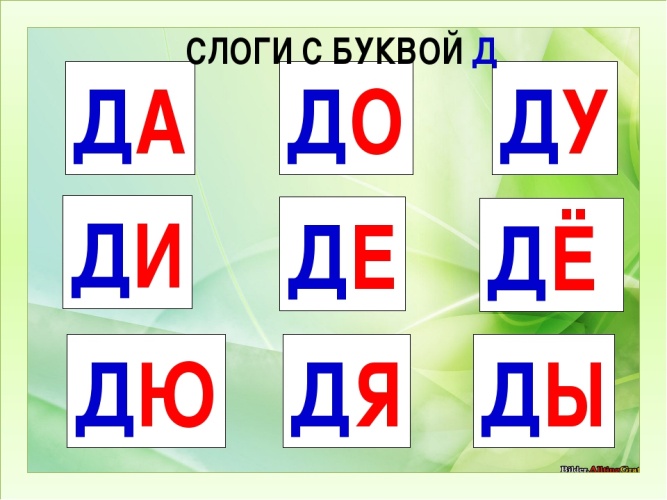                     4 ) Работа над предложением с. 39                    Котёнок лакает молоко.   - Посчитай, сколько слов в предложении?   - Прочитай 1 слово, 2 слово, 3 слово.   -  Ниже начерти схему предложения в котором 3 слова.Помни границы предложения! Начало предложения пишется с большой буквы, в конце ставится точка.III. Домашнее задание.   - Читать слоги на с. 39.